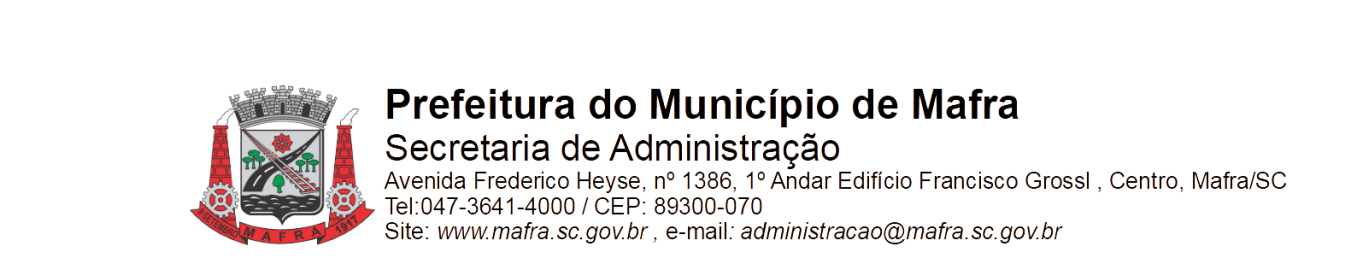 TERMO DE ADJUDICAÇÃO DE PROCESSO LICITATÓRIOCom base na lei 8.666/93, alterada pela lei 8.883/94, torna-se público o resultado referente a licitação abaixo mencionada:Objeto da Licitação: Contratação de empresa especializada na prestação de serviços de manutenção preventiva e corretiva dos veículos pertencentes à frota da Prefeitura do Município de Mafra/SC, Corpo de Bombeiros, Polícia Militar e Polícia Civil, com fornecimento de peças e acessórios de reposição Pregão Eletrônico RP número: 076/2023  Processo número: 246/2023Data de Julgamento das Propostas: 23/11/2023Data da Adjudicação: 23/11/2023Fornecedores e itens declarados Adjudicados:
13082 - PEÇACOM PEÇAS E SERVIÇOS PARA AUTOS LTDA-EPP (10.846.960/0001-20)
11209 - MAQPARTS PEÇAS LTDA (17.537.631/0001-47)Mafra, 23/11/2023_________________________________FABIANO MAURÍCIO KALILPregoeiro MunicipalLoteItemMaterial/ServiçoUnid. medidaDesconto %QuantidadeMarcaValorTotal Estimado (R$)22100348 - Fornecimento de peças, óleos lubrificantes para veículos oficiais à diesel linha pesada, de diversas marcas pertencentes à frota da Prefeitura do Município de Mafra/SC e demais órgãosUn68,00%1 Diversos 3.510.000,00Total (R$):Total (R$):Total (R$):Total (R$):Total (R$):Total (R$):Total (R$): 3.510.000,00LoteItemMaterial/ServiçoUnid. medidaDesconto %QuantidadeMarcaValor Total Estimado (R$)1196749 - Fornecimento de peças, óleos lubrificantes para  veículos oficiais leves (gasolina/álcool), de diversas marcas pertencentes a frota da Prefeitura do Município de Mafra/SC, e demais órgãos.Un60,10%1 Diversos 842.000,00Total (R$):Total (R$):Total (R$):Total (R$):Total (R$):Total (R$):Total (R$): 842.000,00